Idrija, 26.5.2020Št.:    60309-1/2020-23                                                                                                                                                    PRIJAVNICA ZA PODALJŠANO BIVANJEOtroka ________________________________, ki letos obiskuje _______ razred,  prijavljam v podaljšano bivanje.		 (ime in priimek otroka)V šolskem letu 2020/2021 bo v podaljšanem bivanju ostajal do (obkrožite ustrezno uro): a) 14.30b) 15.00c) 15.30č) 16.00        ______________________________				                     (podpis staršev)Izpolnjen ter podpisan obrazec pošljite na e-naslov do 29. 5. 2020: Letošnji 1. in 2. razredi učiteljici Živi Caruso na naslov: ziva.caruso@guest.arnes.siLetošnji 3. in 4. razredi učiteljici Eriki Kavčič na naslov: erika.kavcic@guest.arnes.siONIS učiteljici Jani Gregorač na naslov: jana.gregorac@guest.arnes.siPodružnica Godovič učitelju Jožetu Cudermanu na naslov: joze.cuderman@guest.arnes.siNajlepša hvala.   	         aktiv učiteljev oddelka podaljšanega bivanja-----------------------------------------------------------------------------------------------------------------------------------------------------------S potekom dela v oddelku podaljšanega bivanja, interesnih dejavnostih in drugih informacijah v zvezi z podaljšanim bivanjem boste podrobno seznanjeni na prvem roditeljskem sestanku v začetku šolskega leta 2020/2021.______________________________________________________________________________________________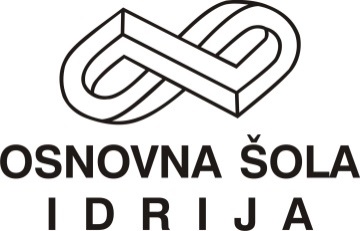 Telefon: (05) 372 62 00faks:  (05) 377 10 65osidrija@guest.arnes.sihttp://www.osnovna-sola-idrija.si LAPAJNETOVA 505280 IDRIJA